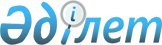 Об утверждении бюджета Тахтабродского сельского округа района имени Габита Мусрепова на 2024-2026 годыРешение маслихата района имени Габита Мусрепова Северо-Казахстанской области от 29 декабря 2023 года № 14-13
      Сноска. Вводится в действие с 01.01.2024 в соответствии с пунктом 6 настоящего решения.
      В соответствии со статьями 9-1, 75 Бюджетного кодекса Республики Казахстан, статьей 6 Закона Республики Казахстан "О местном государственном управлении и самоуправлении в Республике Казахстан", маслихат района имени Габита Мусрепова Северо-Казахстанской области РЕШИЛ:
      1. Утвердить бюджет Тахтабродского сельского округа района имени Габита Мусрепова на 2024-2026 годы согласно приложениям 1, 2 и 3 соответственно к настоящему решению, в том числе на 2024 год в следующих объемах:
      1) доходы – 308 256 тысяч тенге:
      налоговые поступления – 7 454 тысячи тенге;
      неналоговые поступления – 550 тысяч тенге;
      поступления от продажи основного капитала – 0;
      поступления трансфертов – 300 252 тысячи тенге; 
      2) затраты – 308 256 тысяч тенге; 
      3) чистое бюджетное кредитование – 0:
      бюджетные кредиты – 0;
      погашение бюджетных кредитов – 0; 
      4) сальдо по операциям с финансовыми активами – 0:
      приобретение финансовых активов – 0;
      поступления от продажи финансовых активов государства – 0;
      5) дефицит (профицит) бюджета – 0;
      6)финансирование дефицита (использование профицита) бюджета -0:
      поступление займов – 0;
      погашение займов – 0;
      используемые остатки бюджетных средств – 0;
      2. Установить, что доходы бюджета Тахтабродского сельского округа на 2024 год формируются в соответствии со статьей 52-1 Бюджетного кодекса Республики Казахстан за счет следующих налоговых поступлений:
      1) индивидуального подоходного налога по доходам, подлежащим обложению самостоятельно физическими лицами, у которых на территории села расположено заявленное при постановке на регистрационный учет в органе государственных доходов:
      место нахождения – для индивидуального предпринимателя, частного нотариуса, частного судебного исполнителя, адвоката, профессионального медиатора;
      место жительства – для остальных физических лиц;
      2) налога на имущество физических лиц по объектам обложения данным налогом, находящимся на территории сельского округа;
      3) земельного налога на земли населенных пунктов с физических и юридических лиц по земельным участкам, находящихся на территории села;
      3-1) единого земельного налога;
      4) налога на транспортные средства:
      с физических лиц, место жительства которых находится на территории села;
      с юридических лиц, место нахождения которых, указываемое в их учредительных документах, располагается на территории села;
      4-1) плата за пользование земельными участками.
      3. Неналоговыми поступлениями в бюджет сельского округа являются:
      1) доходы от коммунальной собственности сельского округа (коммунальной собственности местного самоуправления);
      другие доходы от коммунальной собственности сельского округа (коммунальной собственности местного самоуправления);
      4. Поступлениями в бюджеты сельского округа от продажи основного капитала являются:
      1) поступления от продажи земельных участков, за исключением поступлений от продажи земельных участков сельскохозяйственного назначения;
      5. Объем бюджетной субвенции, передаваемой из районного бюджета в бюджет Тахтабродского сельского округа, составляет 20 527 тысяч тенге.
      6. Настоящее решение вводится в действие с 1 января 2024 года. Бюджет на 2024 год Тахтабродского сельского округа района имени Габита Мусрепова Бюджет на 2025 год Тахтабродского сельского округа района имени Габита Мусрепова Бюджет на 2026 год Тахтабродского сельского округа района имени Габита Мусрепова
					© 2012. РГП на ПХВ «Институт законодательства и правовой информации Республики Казахстан» Министерства юстиции Республики Казахстан
				
      Председатель маслихата района имени Габита Мусрепова Северо-Казахстанской области 

С. Баумаганбетов
Приложение 1 к решениюмаслихата района имениГабита Мусрепова Северо-Казахстанскойобласти от 29 декабря 2023 года № 14-13
Категория
Класс
Класс
Подкласс
Подкласс
Наименование
Наименование
Сумма (тысяч тенге)
Сумма (тысяч тенге)
1. Доходы
1. Доходы
308 256
308 256
1
Налоговые поступления
Налоговые поступления
7 454 
7 454 
01
01
Подоходный налог
Подоходный налог
1 600
1 600
2
2
Индивидуальный подоходный налог
Индивидуальный подоходный налог
1 600
1 600
04
04
Налоги на собственность
Налоги на собственность
5 680 
5 680 
1
1
Налоги на имущество 
Налоги на имущество 
180
180
3
3
Земельный налог
Земельный налог
500
500
4
4
Налог на транспортные средства 
Налог на транспортные средства 
4 400
4 400
5
5
Единный земельный налог
Единный земельный налог
600
600
05
05
Внутренние налоги на товары, работы и услуги
Внутренние налоги на товары, работы и услуги
174
174
3
3
Поступления за использование природных и других ресурсов
Поступления за использование природных и других ресурсов
174
174
2
Неналоговые поступления
Неналоговые поступления
550
550
01
01
Доходы от государственной собственности
Доходы от государственной собственности
550
550
5
5
Доходы от аренды имущества, находящегося в государственной собственности
Доходы от аренды имущества, находящегося в государственной собственности
550
550
4
Поступления трансфертов
Поступления трансфертов
300 252
300 252
02
02
Трансферты из вышестоящих органов государственного управления
Трансферты из вышестоящих органов государственного управления
300 252
300 252
3
3
Трансферты из районного (города областного значения) бюджета
Трансферты из районного (города областного значения) бюджета
300 252
300 252
Функциональная группа
Функциональная группа
Администратор бюджетных программ
Администратор бюджетных программ
Программа
Программа
Наименование
Наименование
Сумма (тысячтенге)
2. Затраты
2. Затраты
308 256
01
01
Государственные услуги общего характера
Государственные услуги общего характера
61 171
124
124
Аппарат акима города районного значения, села, поселка, сельского округа
Аппарат акима города районного значения, села, поселка, сельского округа
61 171
001
001
Услуги по обеспечению деятельности акима города районного значения, села, поселка, сельского округа
Услуги по обеспечению деятельности акима города районного значения, села, поселка, сельского округа
54 087
022
022
Капитальные расходы государственного органа
Капитальные расходы государственного органа
7 084
07
07
Жилищно-коммунальное хозяйство
Жилищно-коммунальное хозяйство
43 971
124
124
Аппарат акима города районного значения, села, поселка, сельского округа
Аппарат акима города районного значения, села, поселка, сельского округа
43 971
008
008
Освещение улиц в населенных пунктах
Освещение улиц в населенных пунктах
5 471
011
011
Благоустройство и озеленение населенных пунктов
Благоустройство и озеленение населенных пунктов
38 500
12
12
Транспорт и коммуникации
Транспорт и коммуникации
203 114
124
124
Аппарат акима города районного значения, села, поселка, сельского округа
Аппарат акима города районного значения, села, поселка, сельского округа
203 114
013
013
Обеспечение функционирования автомобильных дорог в городах районного значения, селах, поселках, сельских округах
Обеспечение функционирования автомобильных дорог в городах районного значения, селах, поселках, сельских округах
1 000
045
045
Капитальный и средний ремонт автомобильных дорог в городах районного значения, селах, поселках, сельских округах
Капитальный и средний ремонт автомобильных дорог в городах районного значения, селах, поселках, сельских округах
202 114
3. Чистое бюджетное кредитование
3. Чистое бюджетное кредитование
0
Бюджетные кредиты
Бюджетные кредиты
0
Погашение бюджетных кредитов
Погашение бюджетных кредитов
0
4. Сальдо по операциям с финансовыми активами
4. Сальдо по операциям с финансовыми активами
0
Приобретение финансовых активов
Приобретение финансовых активов
0
Поступления от продажи финансовых активов государства
Поступления от продажи финансовых активов государства
0
5. Дефицит (профицит) бюджета
5. Дефицит (профицит) бюджета
0
6. Финансирование дефицита (использование профицита) бюджета
6. Финансирование дефицита (использование профицита) бюджета
0
Поступление займов
Поступление займов
0
Погашение займов
Погашение займов
0
Используемые остатки бюджетных средств
Используемые остатки бюджетных средств
0Приложение 2 к решениюмаслихата района имени Габита МусреповаСеверо-Казахстанской областиот 29 декабря 2023 года № 14-13
Категория
Класс
Класс
Подкласс
Подкласс
Наименование
Наименование
Сумма (тысяч тенге)
Сумма (тысяч тенге)
1. Доходы
1. Доходы
30 529
30 529
1
Налоговые поступления
Налоговые поступления
7 976 
7 976 
01
01
Подоходный налог
Подоходный налог
1 712
1 712
2
2
Индивидуальный подоходный налог
Индивидуальный подоходный налог
1 712
1 712
04
04
Налоги на собственность
Налоги на собственность
6 078 
6 078 
1
1
Налоги на имущество 
Налоги на имущество 
193
193
3
3
Земельный налог
Земельный налог
535
535
4
4
Налог на транспортные средства 
Налог на транспортные средства 
4 708
4 708
5
5
Единный земельный налог
Единный земельный налог
642
642
05
05
Внутренние налоги на товары, работы и услуги
Внутренние налоги на товары, работы и услуги
186
186
3
3
Поступления за использование природных и других ресурсов
Поступления за использование природных и других ресурсов
186
186
2
Неналоговые поступления
Неналоговые поступления
589
589
01
01
Доходы от государственной собственности
Доходы от государственной собственности
589
589
5
5
Доходы от аренды имущества, находящегося в государственной собственности
Доходы от аренды имущества, находящегося в государственной собственности
589
589
4
Поступления трансфертов
Поступления трансфертов
21 964 
21 964 
02
02
Трансферты из вышестоящих органов государственного управления
Трансферты из вышестоящих органов государственного управления
21 964 
21 964 
3
3
Трансферты из районного (города областного значения) бюджета
Трансферты из районного (города областного значения) бюджета
21 964 
21 964 
Функциональная группа
Функциональная группа
Администратор бюджетных программ
Администратор бюджетных программ
Программа
Программа
Наименование
Наименование
Сумма (тысячтенге)
2. Затраты
2. Затраты
30 529
01
01
Государственные услуги общего характера
Государственные услуги общего характера
29 553
124
124
Аппарат акима города районного значения, села, поселка, сельского округа
Аппарат акима города районного значения, села, поселка, сельского округа
29 553
001
001
Услуги по обеспечению деятельности акима города районного значения, села, поселка, сельского округа
Услуги по обеспечению деятельности акима города районного значения, села, поселка, сельского округа
29 553
07
07
Жилищно-коммунальное хозяйство
Жилищно-коммунальное хозяйство
976
124
124
Аппарат акима города районного значения, села, поселка, сельского округа
Аппарат акима города районного значения, села, поселка, сельского округа
976
008
008
Освещение улиц в населенных пунктах
Освещение улиц в населенных пунктах
976
3. Чистое бюджетное кредитование
3. Чистое бюджетное кредитование
0
Бюджетные кредиты
Бюджетные кредиты
0
Погашение бюджетных кредитов
Погашение бюджетных кредитов
0
4. Сальдо по операциям с финансовыми активами
4. Сальдо по операциям с финансовыми активами
0
Приобретение финансовых активов
Приобретение финансовых активов
0
Поступления от продажи финансовых активов государства
Поступления от продажи финансовых активов государства
0
5. Дефицит (профицит) бюджета
5. Дефицит (профицит) бюджета
0
6. Финансирование дефицита (использование профицита) бюджета
6. Финансирование дефицита (использование профицита) бюджета
0
Поступление займов
Поступление займов
0
Погашение займов
Погашение займов
0
Используемые остатки бюджетных средств
Используемые остатки бюджетных средств
0Приложение 3 к решениюмаслихата района имени Габита МусреповаСеверо-Казахстанской области от29 декабря 2023 года № 14-13
Категория
Класс
Класс
Подкласс
Подкласс
Наименование
Наименование
Сумма (тысяч тенге)
Сумма (тысяч тенге)
1. Доходы
1. Доходы
32 665
32 665
1
Налоговые поступления
Налоговые поступления
8 534 
8 534 
01
01
Подоходный налог
Подоходный налог
1 832
1 832
2
2
Индивидуальный подоходный налог
Индивидуальный подоходный налог
1 832
1 832
04
04
Налоги на собственность
Налоги на собственность
6 503 
6 503 
1
1
Налоги на имущество 
Налоги на имущество 
206
206
3
3
Земельный налог
Земельный налог
572
572
4
4
Налог на транспортные средства 
Налог на транспортные средства 
5 038
5 038
5
5
Единный земельный налог
Единный земельный налог
687
687
05
05
Внутренние налоги на товары, работы и услуги
Внутренние налоги на товары, работы и услуги
199
199
3
3
Поступления за использование природных и других ресурсов
Поступления за использование природных и других ресурсов
199
199
2
Неналоговые поступления
Неналоговые поступления
630
630
01
01
Доходы от государственной собственности
Доходы от государственной собственности
630
630
5
5
Доходы от аренды имущества, находящегося в государственной собственности
Доходы от аренды имущества, находящегося в государственной собственности
630
630
4
Поступления трансфертов
Поступления трансфертов
23 501 
23 501 
02
02
Трансферты из вышестоящих органов государственного управления
Трансферты из вышестоящих органов государственного управления
23 501 
23 501 
3
3
Трансферты из районного (города областного значения) бюджета
Трансферты из районного (города областного значения) бюджета
23 501 
23 501 
Функциональная группа
Функциональная группа
Администратор бюджетных программ
Администратор бюджетных программ
Программа
Программа
Наименование
Наименование
Сумма (тысячтенге)
2. Затраты
2. Затраты
32 665
01
01
Государственные услуги общего характера
Государственные услуги общего характера
31 621
124
124
Аппарат акима города районного значения, села, поселка, сельского округа
Аппарат акима города районного значения, села, поселка, сельского округа
31 621
001
001
Услуги по обеспечению деятельности акима города районного значения, села, поселка, сельского округа
Услуги по обеспечению деятельности акима города районного значения, села, поселка, сельского округа
31 621
07
07
Жилищно-коммунальное хозяйство
Жилищно-коммунальное хозяйство
1 044
124
124
Аппарат акима города районного значения, села, поселка, сельского округа
Аппарат акима города районного значения, села, поселка, сельского округа
1 044
008
008
Освещение улиц в населенных пунктах
Освещение улиц в населенных пунктах
1 044
3. Чистое бюджетное кредитование
3. Чистое бюджетное кредитование
0
Бюджетные кредиты
Бюджетные кредиты
0
Погашение бюджетных кредитов
Погашение бюджетных кредитов
0
4. Сальдо по операциям с финансовыми активами
4. Сальдо по операциям с финансовыми активами
0
Приобретение финансовых активов
Приобретение финансовых активов
0
Поступления от продажи финансовых активов государства
Поступления от продажи финансовых активов государства
0
5. Дефицит (профицит) бюджета
5. Дефицит (профицит) бюджета
0
6. Финансирование дефицита (использование профицита) бюджета
6. Финансирование дефицита (использование профицита) бюджета
0
Поступление займов
Поступление займов
0
Погашение займов
Погашение займов
0
Используемые остатки бюджетных средств
Используемые остатки бюджетных средств
0